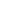 Maicao, 4 de enero de 2024DERECHO DE PETICIÓNAfiniaSanta Marta, MagdalenaEstimados Señores: AfiniaGerente de AfiniaSanta Marta, MagdalenaAsunto: Derecho de Petición para compensación económica por días sin servicioYo, DAYANA MATILDE BALCAZAR VILLERO, identificada con cédula de ciudadanía número 39462169 expedida en Maicao, La Guajira, y con domicilio en Calle 15 # 12-34, Maicao, en ejercicio del derecho de petición que consagra el artículo 23 de la Constitución Política de Colombia y las disposiciones pertinentes del Código de Procedimiento Administrativo y de lo Contencioso Administrativo, respetuosamente solicito lo siguiente:Deseo solicitar a Afinia una compensación económica por los días sin suministro de energía eléctrica que he experimentado recientemente. Durante un período determinado, mi hogar ha sufrido interrupciones constantes del servicio eléctrico, lo cual ha generado inconvenientes y afectaciones en mi vida diaria, así como en los electrodomésticos y equipos electrónicos que resultaron dañados debido a dichas interrupciones.Fundamento mi petición en la Ley 1755 de 2015 - Ley de Procedimiento de Peticiones y Derechos de Petición, la cual establece el derecho de los ciudadanos a presentar peticiones a las entidades públicas y privadas y a recibir una respuesta oportuna. Además, esta ley reconoce el deber de las empresas de servicios públicos de garantizar la continuidad y calidad de sus servicios.La falta de suministro de energía eléctrica en forma constante ha generado molestias significativas, pérdida de alimentos perecederos y daños en mis electrodomésticos. Por lo tanto, considero justificado y necesario recibir una compensación económica por los inconvenientes y perjuicios ocasionados.Adjunto a esta petición los documentos y soportes necesarios para respaldar mi solicitud. Agradezco que se realice una evaluación exhaustiva de mi caso y se considere apropiada la compensación económica correspondiente.Por favor, envíen su respuesta a la siguiente dirección:Dayana Matilde Balcazar VilleroCédula: 39462169 de Maicao, La GuajiraTeléfono: 3149738320Dirección: Calle 15 # 12-34, Maicao, La Guajira, ColombiaCorreo Electrónico: dayanamatildebv@hotmail.comAgradezco su atención a esta petición y espero contar con una pronta respuesta que incluya la compensación económica por los días sin servicio de energía eléctrica. Esto contribuirá a mitigar los perjuicios ocasionados y restablecer la confianza en el servicio prestado.Atentamente,Dayana Matilde Balcazar Villero